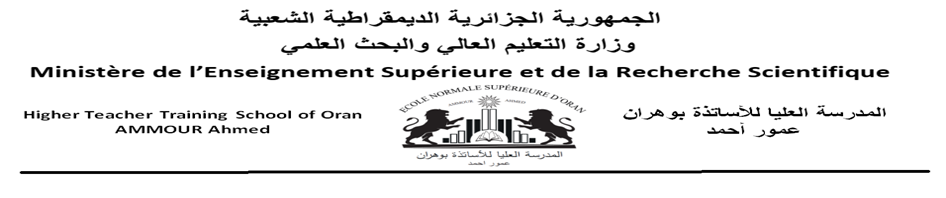 معايير الانتقاء للقبول في برنامج تحسين المستوى في الخارج طبقا للقرار رقم 255 لوزارة التعليم العالي و البحث العلمي (خاص بالموظفين الإداريين)معلومات حول الموظفاللقب :.........ّ……………….   الاسم: .ّ….ّ……………………تاريخ و مكان الازدياد: …………./………………./……………الشهادة الجامعية التي وظف او ترقى بها في الرتبة: …………………………معايير التصنيفملاحظةالرجاء عدم ملئ الخانة BالمعاييرالمعاييرالمعاييرالنقطةAضع علامة X في الخانة المناسبةضع علامة X في الخانة المناسبةضع علامة X في الخانة المناسبةAالرتبة أعلى من 17Aالرتبة 17Aالرتبة 16Aالرتبة 15Aالرتبة 14Aالرتبة 13Aالرتبة 12Aالرتبة 11Aالرتبة 10Aاجب بنعم او لانعم لاAالتحكم في اللغة الاجنبية المستعملة في التكوين ( المستوى B1 على الاقل من مركز التعليم المكثف للغات )Aالتحكم في اللغة الاجنبية المستعملة في التكوين ( المستوى B1 على الاقل من مركز التعليم المكثف للغات )Aالمساهمة في تجسيد إليات القرار الوزاري رقم 1275 المؤرخ في 27 سبتمبر. 2022  الذي يحدد كيفية اعداد مشروع مذكرة تخرج للحصول على شهادة جامعية مؤسسة ناشئة / براءة اختراع من قبل طلبة مؤسسات التعليم العاليAشهادة تثبت عمل داخل هيئات المرافقة ( الواجهات الجامعية،  مركز تطوير المقاولاتية، مركز المسارات المهنية (CDC)، نادي البحث عن الشغل، حاضنة أعمال، مركز دعم التكنولوجي و الابتكار(CATI)، المشاركة في الحياة الجامعية، لجنة فتح الاظرفة، لجنة متساوية الأعضاء….الخAعدد الاستفادات من التربصات المنجزة بالخارج خلال الست سنوات السابقةBحضورBكفاءة في العملBمبادرةBتفرغمجموع النقاطترتيب الموظفعدد الموظفين المترشحينرأي المسؤول المباشرمقبول / مرفوض